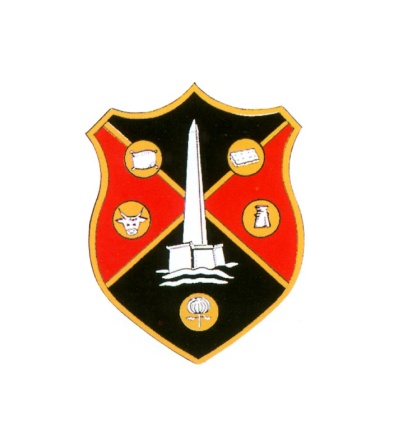 WELLINGTON TOWN COUNCILCOUNCIL PLANNING MEETINGThe PLANNING meeting of Wellington Town Council will be held in the United Reformed Church Hall in Fore Street, Wellington, on Tuesday 10 September 2019 at 6:15pmMembers of the public are cordially invited to attend this meetingAGENDA1. APOLOGIES2. DECLARATION OF INTERESTS3. APPLICATIONS TO BE DETERMINED BY TOWN COUNCIL:(a) Erection of single storey side and rear extension at 3 Greenway Road, Wellington (43/19/0067) (b) Erection of replacement single storey rear conservatory at 8 Weavers Cottage, Corams Lane, Wellington (43/19/0069) (c) Replacement of doors and windows to ground floor flat at 27 Stoneleigh, Tonedale, Wellington (43/19/0066)4. TO CONSIDER WHAT COMMENTS TO MAKE ON THE FOLLOWING APPLICATIONS THAT WILL BE DETERMINED BY SOMERSET WEST AND TAUNTON DISTRICT COUNCIL OR SOMERSET COUNTY COUNCIL:(a) Erection of a wall to the front of and fencing to the side of rear at 61 Gillards Close, Rockwell Green, Wellington, (retention of part works already undertaken) (43/19/0018)(b) Change of use of yard for the display of goods for sale (retention of works already undertaken) at the rear of 17 Fore Street Wellington (43/19/0072)(c)  Approval of reserved matters following outline application 43/17/0002 for the erection of 205 dwellings with public open space, landscaping, drainage and associated and ancillary development on land to the west of Bagley Road, Rockwell Green, Wellington (43/19/0075)5. TO REVIEW THE PROCESS FOR APPRAISING PLANNING APPLICATIONSFollowing the change to previous practice whereby paper copies of applications and plans are no longer provided to the Office, instruction is sought as to how Councillors wish planning items to be made available in readiness for planning meetings.Somerset West and Taunton Council Planning Officer will be in attendance at this meetingPLEASE NOTE: COPIES OF ALL PLANNING APPLICATIONS TO BE DETERMINED AND CONSIDERED BY THE TOWN COUNCIL WILL BE ON DISPLAY IN THE UNITED REFORMED CHURCH HALL ON THE DAY OF THE MEETINGKathryn Hemensley, Town Clerk30 August 2019